       IMHA Board of Directors Meeting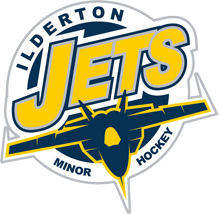 Tuesday, Feb. 11, 2020MINUTES – Approved March 10, 2020Present:Todd Copeland					Brian HeesellsRandy Sheaves					Chris DixonSue Lidbetter					Mike HardingCandace Philpitt				Matt ThompsonTrish Brennan					Grant McNairScott Parker					Tichelle Schram CP made a motion to begin the meeting.  2nd by SP.  Carried.BH Made a motion to approve the minutes of Dec. 17, 2019. TB 2nd.  Carried.  MH Made a motion to approve the minutes of Jan. 14, 2020.  2nd by CD.  Carried.RS made a motion to approve the following cheques:  2nd by TB.  Carried.Amy Hern $516.87 (HDI expenses)Todd Copeland $692.60 (HDI expenses)MMC $40647.90(Ice rental)MSH $1169.98(Ice rental)	 BH has suggested that IMHA begin posting on the website the OMHA/OWHA name changes which will be starting in the 2020/2021 season.  ACTION – BH will to post these changes onto the websiteTC & BH attended an OMHA Shamrock meeting proposing an A division.  OMHA called the meeting with most associations attending.  There is a vision of creating some A level centres in this area.  Discussion was led by the President of OMHA. The proposed A division would begin in the 2021 – 2022 season with a 6 team league.  Presently still at the discussion/exploratory phase.   MH – made a motion to have open discussions with other interested organizations regarding this issue to gather information to allow IMHA to make an informed decision.  2nd by MT.  Carried.  ACTION – Subcommittee formed including OMHA, Shamrock, President and Vice President who will investigate and attend meetingsTB – HDI went well.  The Coaches game and dance was not as well attended as in the past possibility due to several other events happening that night.  Filling the schedule for games was difficult due to playoffs.  The Fundraising committee will meet to debrief the events.  Exploring new ideas for next year such as a skills competition for coaches or mixing the 3rd year midget players in with the coaches.  PW - 17 girls game out to the Esso fun day.TB - Rink dividers panels sponsorship forms will be submitted to Todd for the next 3 year commitment.TC- Annual Awards Banquet will be held on Sunday, April 19, 2020.    TC - The AGM will be held on Thursday, April 23 at the Community Centre. ACTION – TB will email team managers with this information to share.  TC - Hockey Canada would like to offer a Multisport Summer Camp the week of August 17, 2020 at the Komoka arena. HC will do all the planning and facilitation and are presently starting to gather registration information.  We would be the sponsor organization.  As the hosting organization, we get early registration opportunity for our membership.RS – Trying to gather Fundraising cheques from the membership.   ACTION – TB will send each coach/manager a list of who needs to send fundraising cheques.  RS has sent out a copy of IMHA budget vs actuals for review.MT – This season’s Coaches meeting was poorly attended.  Suggestion was made to also invite all the team managers as they are responsible for gathering team information, cheques etc. MT – It is time to request coaching applications and coaching evaluation forms.   ACTION – MT to post on the IMHA a request for all coaching evaluations and all coaching applications.  ACTION – Coaching selection committee to begin coaching selections immediately after this season.  ACTION – MT to contact Kim Simpson to update coaching application forms with appropriate dates.  BH – LM teams are all finishing their first rounds of playoffs.  Novice LM now playing full ice games.  SP – Shamrock all-star game is April 7, 2020 in St. Mary’s.  ACTION – SP will send out an email to all coaches to name players to play in this game.  Shamrock playoffs are all scheduled, not all are posted yet.  TB – just to clarify all IDP coaches receive 5 fundraising credits and the IDP coach can split 6 fundraising credits per team to give to their on ice helpers.  CD – jerseys have been all been returned from coach’s game.  Pete’s sports will continue to sell jerseys ordered by membership throughout the year.  PW is preparing to post the girls tryout registration information.  ACTION – will post onto the registration information to the website with a cutoff date.  TB – shared that the Ilderton Soccer Association can accept E-transfers from their membership.    ACTION – RS to investigate this process for IMHA.The next meeting will be held on Tuesday, March 10, 2020 at 8:00.TB Made a motion to adjourn the meeting.  2nd by PW.  Carried.